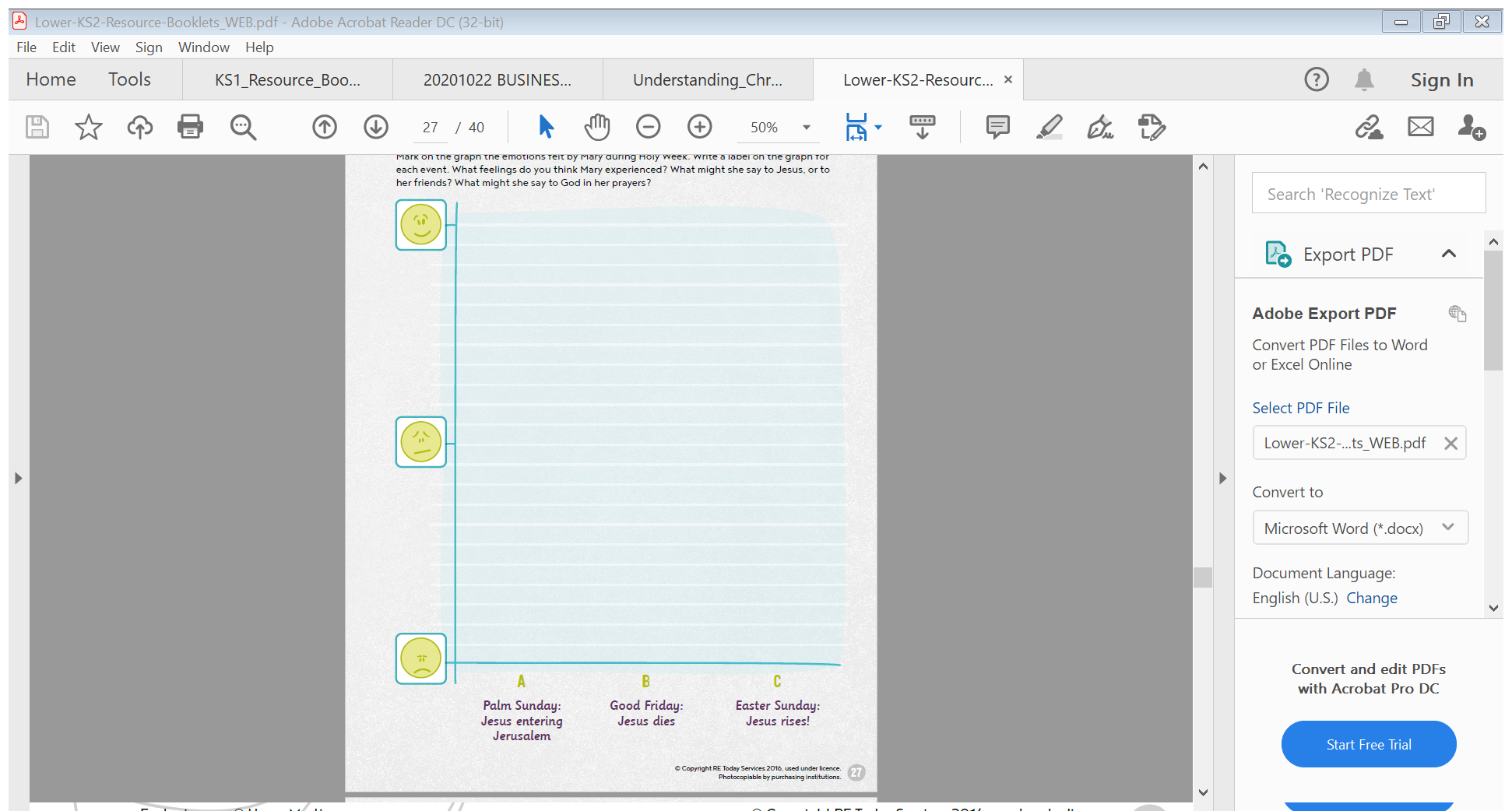 Monday TuesdayWednesdayThursdayFriday English   Lesson 1:To write the opening of a picture book (thenational.academy)Last week you explored ‘The fate of Fausto’. In today’s lesson you will be writing your own opening to a picture book.Please double click on the link above to access todays lesson. You will need a pencil and paper to record your answers on.Lesson 2:
 To practise and apply knowledge of suffixes: -ly suffix, including test (thenational.academy)In today’s lesson you will be practicing applying the suffix -ly.Please double click on the link above to access todays lesson. You will need a pencil and paper to record your answers on.Lesson 3:To practise speech punctuation rules (thenational.academy)In today’s lesson you will be practicing adding speech marks.Please double click on the link above to access todays lesson. You will need a pencil and paper to record your answers on.Lesson 4:To describe feelings (thenational.academy)In this lesson you will exploring language that you would pick to express different feelings.Please double click on the link above to access todays lesson. You will need a pencil and paper to record your answers on.Lesson 5:To write the build up of a story (thenational.academy)In this lesson you will be looking at an example of a story before writing your own build up. Please double click on the link above to access todays lesson. You will need a pencil and paper to record your answers on.MathematicsLesson 1:Spr3.9.5 - Make equal parts on VimeoIn this lesson we will be making equal parts from a whole number.Please double click on the link above to access todays lesson. You will need a pencil and paper to record your answers on.Lesson 2:Spr3.10.1 - Recognise a half on VimeoSpr3.10.2 - Find a half on VimeoIn this lesson we are going to practice recognizing and finding half.Please double click on the link above to access todays lesson. You will need a pencil and paper to record your answers on.Lesson 3:Spr3.10.3 - Recognise a quarter on VimeoSpr3.10.4 - Find a quarter on VimeoIn this lesson we are going to be recognising and finding half.Please double click on the link above to access todays lesson. You will need a pencil and paper to record your answers on.Lesson 4:Spr3.10.5 - Recognise a third on VimeoSpr3.11.1 - Find a third on VimeoIn this lesson we are going to learn how to recognise and find a third.Please double click on the link above to access todays lesson. You will need a pencil and paper to record your answers on.Lesson 5:Spr3.11.2 - Unit fractions on VimeoIn this lesson we are going to identify the fraction that has been represented in a set of images.Please double click on the link above to access todays lesson. You will need a pencil and paper to record your answers on.Other RE:Your RE learning for today can be completed by watching this video about holy week.  After you have watched the video use the emotions graph below to help you record some ideas about how Mary was feeling on each of the days during Holy Week.https://request.org.uk/restart/2017/06/05/bible-quest-holy-week/History:https://classroom.thenational.academy/lessons/how-did-farming-change-how-humans-lived-69gkceIn today’s history lesson we are going to be exploring how farming changed how people lived.Please double click on the link above to access todays lesson. You will need a pencil and paper to record your answers on.Music:https://classroom.thenational.academy/lessons/exploring-6-beats-in-a-bar-c5jpceIn today’s music lesson you will be exploring six beats in a bar.Please double click on the link above to access todays lesson. You will need a pencil and paper to record your answers on.Science:https://classroom.thenational.academy/lessons/how-are-shadows-formed-6wt66dIn this science lesson you will be exploring how Shadows are formed.Please double click on the link above to access todays lesson. You will need a pencil and paper to record your answers on.French:https://classroom.thenational.academy/lessons/counting-to-12-and-saying-your-age-cmv6aeIn today’s lesson you will be recapping your learning on counting in French as well as learning how to say your age in French.Please double click on the link above to access todays lesson. You will need a pencil and paper to record your answers on.